«Айгөлек» яслибақшасы                                                                                                                             Бекітемін______________                                                                                                                                                                                          «Айгөлек» яслибақщасының                                                                                                                                                                                            Әдіскері : Тұрдалиева К.С	                          «Көңілді қоңырау»                                                 (мектепалды даярлық тобы)	Өткізген : Қартбаева  К.К        Картбаева Кунайхан Кусайновна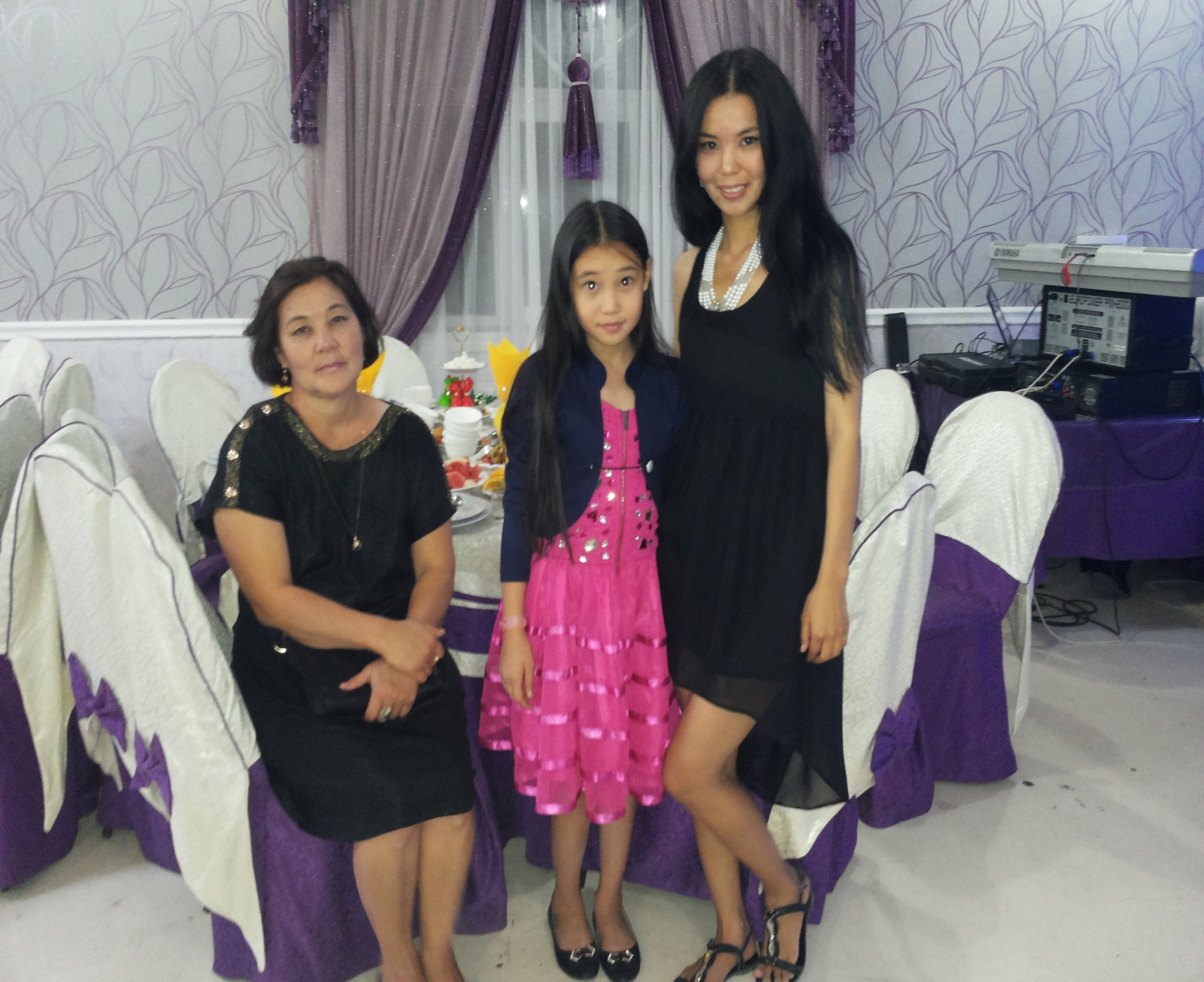        «Айгөлек»  яслибақшасының                            саз жетекшісі
Ұйымдастырылған  оқу іс-әрекетінің технологиялық картасы  Тобы: мектеп алдыБілім саласы: Шығармашылық Бөлімі : Ән –саз Тақырыбы: «Көңілді қоңырау»Ұсынылатын  материалдар : киіз үй, қоңырау, бесік Мақсаты : Ойын түрінде музыка әрекетінің әр түріне эмоционалдық қарым қатынасын, талпынысын қалыптастыру. Эстетикалық сезімін қалыптастыру.  Күтілетін   нәтиже:       Жаңғыртуы: дыбыстардың алуан түрін ажыратып,  аспаптардың түрлерін ажырата білу, музыкалық шығарманы зейн қойып тыңдау.      Ұғыну:  дауыс ырғағы мен қимыл –қозғалыспен сипаттап , аспаптарды қолдану ретін ұғыну.      Қолдану  :   Дауыс ырғағын түсіну,  дыбыстың ырғақты және тембрлік есту қабілетін дамыту.Әрекет кезеңдері                   Саз  жетекшісінің  іс-әрекеті    Балалардың  іс-әрекеті Мотивациялық қозғаушы.Ұйымдастырушылық ізденушілікРефлексивті коррекциялаушы:  Тәрбиешілер мен балалар залға кіреді. Сазды ритмикалық қимылдар:ритмикалық жүру, жүгіру, секіру.Жылулық шеңберіне тұру. Бізге бүгін қонақтар келіпті, бәріміз амандасайық.Көңіл күйлеріңіз  қалай? Балалар мен бір дыбыс естіп тұрмын. Бұл дыбыс қайдан шығып тұр? Міне  қайдан шығып тұр, бұл киіз үй ғой. Қане қарайық не бар екен? Балалар бұл не? Дұрыс айтасындар , бұл қоңырау, ол жәй қоңырау емес, сиқырлы қоңырау. Себебі саз аспабы , қоңырауды соқсаң , ғажайыптар болады. Ал ғажайыптар болуы үшін кім маған көмектеседі?Естіп тұрсындарма, біреу жәймен ән салуда. Бесік тербеткен әже отыр.Әже:  Балалар амансындарма? (Сыбырлайды). Немерем жаңа ғана ұйқыға кетті.Әрең ұйқыға кетті  , балалар маған көмектесіңдер . Сендерде сиқырлы қоңырау бар екенін білемінғой . Қане қасыма жақындаңдар . (Балалар әжесінің қасына отырады). Менде де қоңырау бар. Алыңдар қоңырау соғыңдар. Қараңдаршы немереме бұл дыбыс ұнайтын сияқты. Ерте заманда сен түгілі сендердің ата –аналарың кішкентай болғанда мынадай сылдырмақтар болған жоқ , тек қоңырау болды. Бұл қоңыраулар тіл көзден жамандықтан қорғаған.Саз жетекшісі :  Балалар , қоңыраулар оркестірін құрайық.  Менің ойымша әженің немересіне ұнауы керек.Әже , сізге қоңыраулар оркестірі ұнадыма? Әже: Ия , өте қатты ұнады, немереме де ұнады.Ал енді балалар мен өзімнің қоңырауымды сіздерге сыйға тартайын. Рахмет сендерге , енді мен ауылыма қайтайын.Саз жетекшісі : Рахмет сізге әже. Тағыда қонаққа келіп тұрыңыз, сау болдыңыз.Саз жетекшісі : Балалар жұмбақ шешкенді жақсы көремізбе? Ендеше мен  сендерге жұмбақ жасырайын.Құлағын  бұрап тартқаным не ? (Домбыра)Бас , құлақ  мойны барҮп-үлкен тамағы барЫсқышпен  ысқанда,Әндетіп шығар тағы әні бар. (Қобыз)Сызылған үні , сүйкімді тіліҮрлесең  ойнайтын аспаптың бірі.Саз жетекшісі :  Қызық екен қоңырау неге сыңғырлайды? Мен түсіндім қоңырау өзі туралы ән айтқанды  қалап тұр екен. Ән салу : «Қоңырау » әні.Саз жетекшісі : Балалар біз әженің сыйға тартқан қоңырауы мен , қане баріміз қоңырау ойынын ойнайық. Ойын : «Қоңырау ойыны»  Саз жетекшісі : Балалар біздің қоңырауымыз қандай гүлге ұқсайды? Ия , дұрыс қоңырау гүліне ұқсайды. Ендеше балалар біздің сиқырлы қоңыраумыздың , сендерге арнаған сыйлықтары бар екен . Олар тәтті қоңыраулыр екен .  Енді қонақтармен қоштасайық. Жаңа тақырыпты игеруге қажетті білім дағды деңгейін  анықтау. Балалар  қызығушылық білдіреді.Балалар қоңырау дыбысын  тыңдайды. Сұрақтарға жауап береді. Қоңырау аспаптың  көңіл күйін анықтайды. Шығарма мен бірге қоңыраулар оркестірін  ұйымдастырады.Балалар жұмбақтарды шешеді.Балалар назарын әннің әуеніні аударып оның жұмсақ , нәзік сезіммен орындалуын талап етеді. Әнді орташа екпінде орындайды. Балалар ойын шартымен танысып , ойнайды. Сұрақтарға жауап береді.Балалар рахмет айтып, көтеріңкі көңіл күйлерін білдірелі.